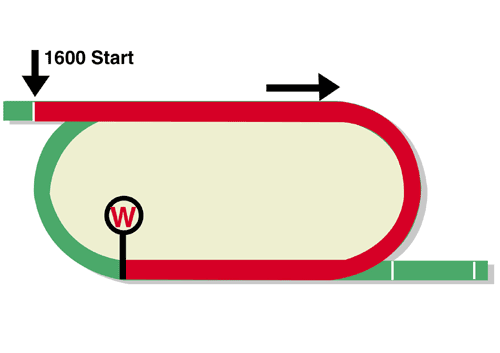  FWD Champions Mile (Group 1) HK$20 million (US$2.6 million)1st HK$11,400,000, 2nd HK$4,400,000, 3rd HK$2,000,000,4th HK$1,140,000, 5th HK$660,000, 6th HK$400,000Performance AnalysisBarrier Draw Statistics (Since 2001)	Speed ChartHorse DetailsHorse DetailsHorse DetailsHorse DetailsHorse DetailsHorse DetailsHorse StatisticsHorse StatisticsHorse StatisticsHorse StatisticsHorse StatisticsHorse StatisticsHorse StatisticsProbable JockeyTrainerNameRepAge/
SexWt.Int’l Rtg (20/21)LifetimeG1GoodWetRH1400-1800Trk/DistProbable JockeyTrainerGolden Sixty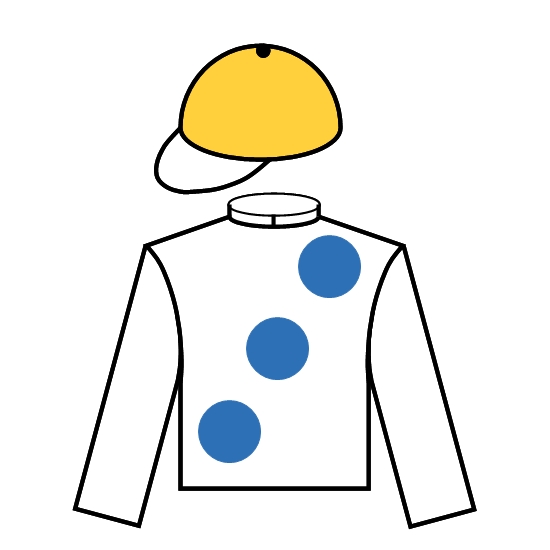 HK5g12612417 (16-0-0)3 (3-0-0)17 (16-0-0)0 (0-0-0)17 (16-0-0)11 (10-0-0)5 (5-0-0)C Y HoK W LuiSouthern Legend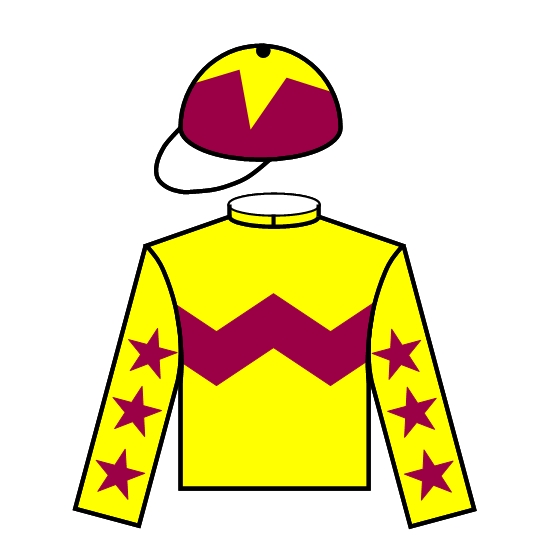 HK8g12611850 (12-8-9)14 (1-4-3)46 (11-7-9)4 (1-1-0)46 (10-8-8)31 (6-6-6)16 (2-5-6)K TeetanC FownesKa Ying Star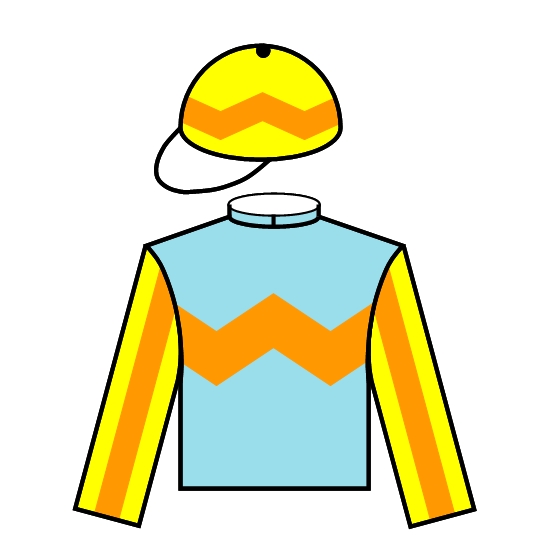 HK6g12611731 (7-7-6)7 (0-1-2)30 (7-7-5)1 (0-0-1)27 (4-7-5)30 (7-7-6)18 (4-5-4)Z PurtonA S CruzMighty Giant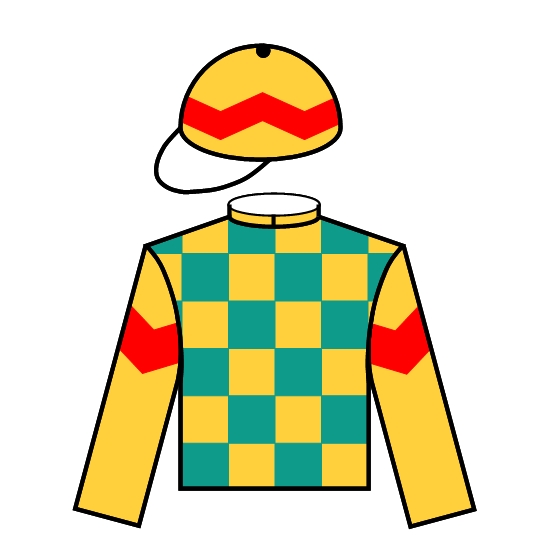 HK5g12611415 (7-2-2)3 (0-0-1)15 (7-2-2)0 (0-0-0)15 (7-2-2)14 (7-2-2)4 (1-0-0)A HamelinP F YiuMore Than This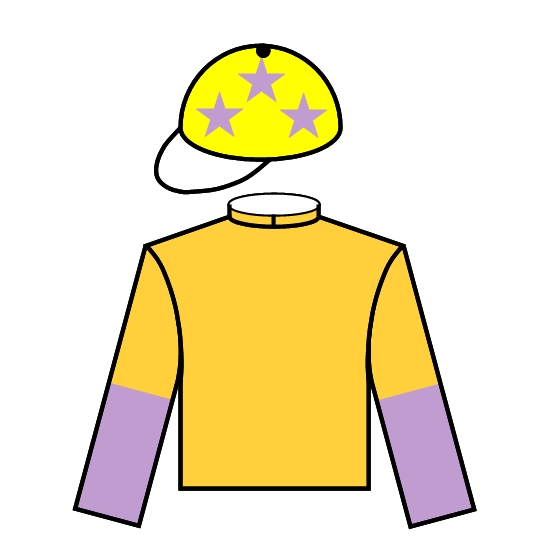 HK5g12611419 (7-2-3)3 (0-0-0)19 (7-2-3)0 (0-0-0)17 (5-2-3)17 (6-2-2)10 (3-2-1)J MoreiraK W LuiHealthy Happy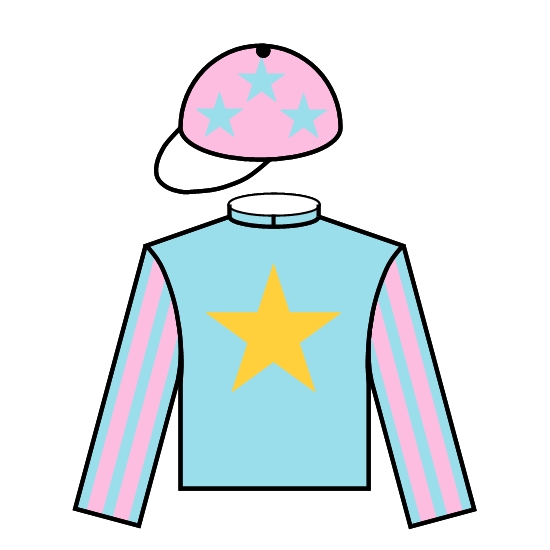 HK4g12610911 (5-2-1)0 (0-0-0)9 (4-1-1)2 (1-1-0)11 (5-2-1)5 (3-0-0)1 (0-0-0)A BadelF C Lor(Past 20 runnings)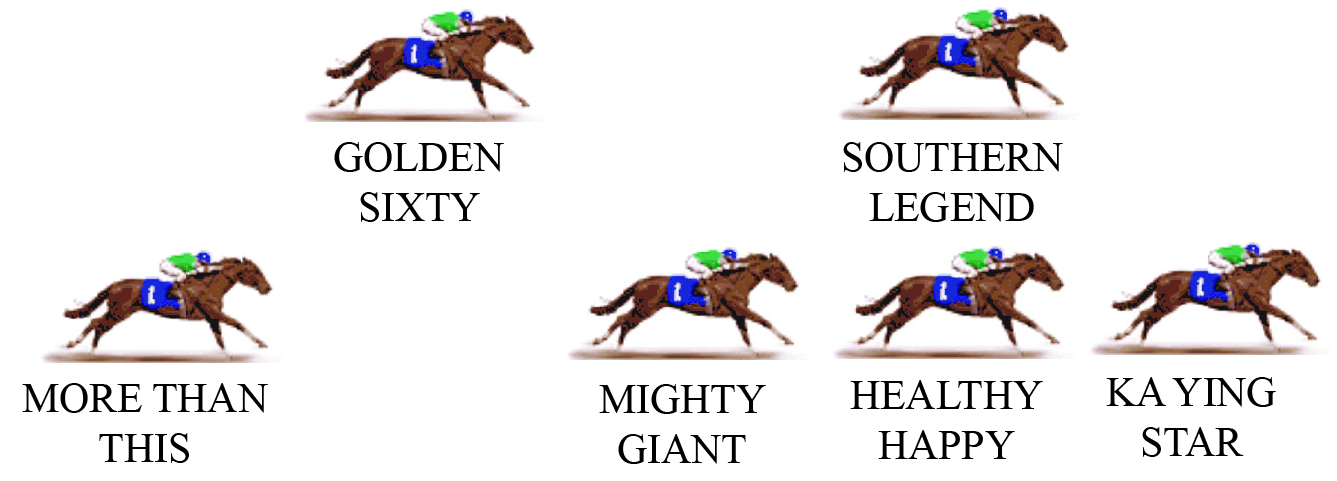 KA YING STAR looks the likely leader here, but he won’t be taking them along at any great pace. HEALTHY HAPPY is the alternative leader but he will probably defer to KA YING STAR. The 2020 winner SOUTHERN LEGEND is out to defend his crown and he will race prominently as usual, and MIGHTY GIANT will drop in behind this group. Champion GOLDEN SIXTY will balance up and get back in the field as normal. MORE THAN THIS should settle at the tail. PACE: GOOD TO SLOW